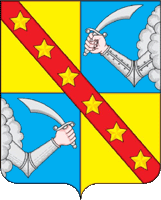 АДМИНИСТРАЦИЯ МУНИЦИПАЛЬНОГООБРАЗОВАНИЯ СЕЛЬСКОЕ ПОСЕЛЕНИЕ «ЧЕРТОЛИНО» РЖЕВСКОГО РАЙОНА ТВЕРСКОЙ ОБЛАСТИПОСТАНОВЛЕНИЕ27.05.2019                                                                                                                                         № 24О внесении изменений и дополненийв постановление администрации сельскогопоселения «Чертолино» от 22.12.2018 г. №68«Об утверждении перечнявидов муниципального контроля и должностных лиц Администрации сельского поселения «Чертолино»Ржевского района Тверской области, уполномоченных на их осуществление»         В соответствии с Федеральным законом от 26.12.2008 N 294-ФЗ "О защите прав юридических лиц и индивидуальных предпринимателей при осуществлении государственного контроля (надзора) и муниципального контроля", Федеральным законом от 06.10.2003 № 131-ФЗ  «Об  общих принципах организации местного самоуправления в Российской Федерации»,  решением Совета депутатов сельского поселения «Чертолино» Ржевского района Тверской области от 30.05.2017 года № 81 "Об утверждении порядка ведения перечня видов муниципального контроля и должностных лиц Администрации сельского поселения «Чертолино» Ржевского района Тверской области, уполномоченныхна их осуществление, руководствуясь Уставом муниципального образования сельское поселение «Чертолино» Ржевского района Тверской области, Администрация сельского поселения «Чертолино» ПОСТАНОВЛЯЕТ:        1.Внести изменения и дополнения в Постановление администрации сельского поселения «Чертолино» от 22.12.2018 г.№ 68 «Об утверждении перечня видов муниципального  контроля и должностных лиц  Администрации сельского поселения «Чертолино» Ржевского района Тверской области, уполномоченных на их осуществление» , изложив Приложение к постановлению в новой редакции  (прилагается).       2. Настоящее постановление  вступает в силу со дня его подписания , подлежит обнародованию в установленном порядке и размещению на официальном сайте администрации сельского поселения «Чертолино» в информационно-телекоммуникационной сети Интернет.                  3. Контроль за исполнением настоящего постановления  оставляю за собой.   Глава сельского поселения «Чертолино»Ржевского района                                                                                      А.В.Святой Приложение №1к Постановлению Администрации сельского поселения «Чертолино»Ржевского района Тверской областиот 27.05.2019 г. № 24Приложение №1к Постановлению Администрации сельского поселения «Чертолино»Ржевского района Тверской областиот 22.12.2018 г. № 68 Переченьвидов муниципального контроля и должностных лиц Администрации сельского поселения «Чертолино» Ржевского района Тверской области, уполномоченных на их осуществление№ п/пНаименование видов муниципального контроляНормативные правовые акты, регламентирующие осуществление вида муниципального контроляДолжностные лица, уполномоченные на осуществление муниципального контроляСфера деятельности юридического лица (индивидуального предпринимателя), в отношении которого осуществляется муниципальный контроль1.Муниципальный контроль в сфере торговой деятельности Постановление Администрации муниципального образования сельское поселение «Чертолино» Ржевского района Тверской области от 17.08.2017 года № 35  «Об утверждении административного регламентапо осуществлению муниципального контроля в сфере торговой деятельности на территории муниципального образования сельское поселение «Чертолино» Ржевского районаТверской области»; Постановление Администрации муниципального образования сельское поселение «Чертолино» Ржевского района  Тверской области от 28.07.2017  года № 33-1  «Об утверждении порядка организации и осуществления муниципального контроля в области торговой деятельности на территории муниципального образования сельское поселение «Чертолино» Ржевского района Тверской области»Глава сельского поселения «Чертолино» Ржевского районаЗаместитель Главы администрации сельского поселения «Чертолино»Торговая деятельность на территории муниципального образования сельское поселение «Чертолино» Ржевского района Тверской области2Муниципальный контрольза обеспечением сохранности автомобильных дорогПостановление Администрации муниципального образования сельское поселение «Чертолино» Ржевского района Тверской области от 17.08.2017 года №34 «Об утверждении административного регламента по осуществлению муниципального контроля за обеспечением сохранности автомобильных дорог местного значения в границах населенных пунктов сельского поселения «Чертолино» Ржевского района Тверской областиГлава сельского поселения «Чертолино» Ржевского районаЗаместитель Главы администрации сельского поселения «Чертолино»Использование автомобильных дорог местного значения3Муниципальный контроль за использованием и охраной недр при добыче общераспространенных полезных ископаемых, а также при строительстве подземных сооружений, не связанных с добычей полезных ископаемых Постановление Администрации муниципального образования сельское поселение «Чертолино» Ржевского района Тверской области от 18.12.2018 года №63 «Об утверждении Административного регламента проведения проверок при осуществлении муниципального контроля за использованием и охраной недр при добыче общераспространенных полезных ископаемых, а также при строительстве подземных сооружений, не связанных с добычей полезных ископаемых на территории сельского поселения «Чертолино» Ржевского района Тверской областиГлава сельского поселения «Чертолино» Ржевского районаЗаместитель Главы администрации сельского поселения «Чертолино»Использование и охрана недр при добыче общераспространенных полезных ископаемых, а также при строительстве подземных сооружений, не связанных с добычей полезных ископаемых4.Муниципальный жилищный контроль Постановление Администрации муниципального образования сельское поселение «Чертолино» Ржевского района Тверской области от 27.05.2019 г. № 23 «Об утверждении административного регламента по исполнению функции осуществления муниципального жилищного контроля на территории сельского поселения «Чертолино» Ржевского района Тверской области»Глава сельского поселения «Чертолино» Ржевского районаЗаместитель Главы администрации сельского поселения «Чертолино»Использование и содержание жилого фонда, находящегося в муниципальной собственности, на территории сельского поселения «Чертолино» Ржевского района Тверской области5.Муниципальный контроль за соблюдением Правил благоустройства населенных пунктов Постановление Администрации муниципального образования сельское поселение «Чертолино» Ржевского района Тверской области от 27.05.2019 г. № 22 «Об утверждении Административного регламента осуществления муниципальной функции по контролю за соблюдением Правил благоустройства населенных пунктов сельского поселения «Чертолино» Ржевского района Тверской области»Решение Совета депутатов муниципального образования сельское поселение «Чертолино» Ржевского района Тверской области от 15.05.2019 г. №36 «Об утверждении Положения о муниципальном контроле за соблюдением Правил благоустройства на территории муниципального образования сельское поселение «Чертолино» Ржевского района Тверской области»Глава сельского поселения «Чертолино» Ржевского районаЗаместитель Главы администрации сельского поселения «Чертолино»Соблюдение Правил благоустройства населенных пунктов сельского поселения «Чертолино» Ржевского района Тверской области